						Thursday 29th october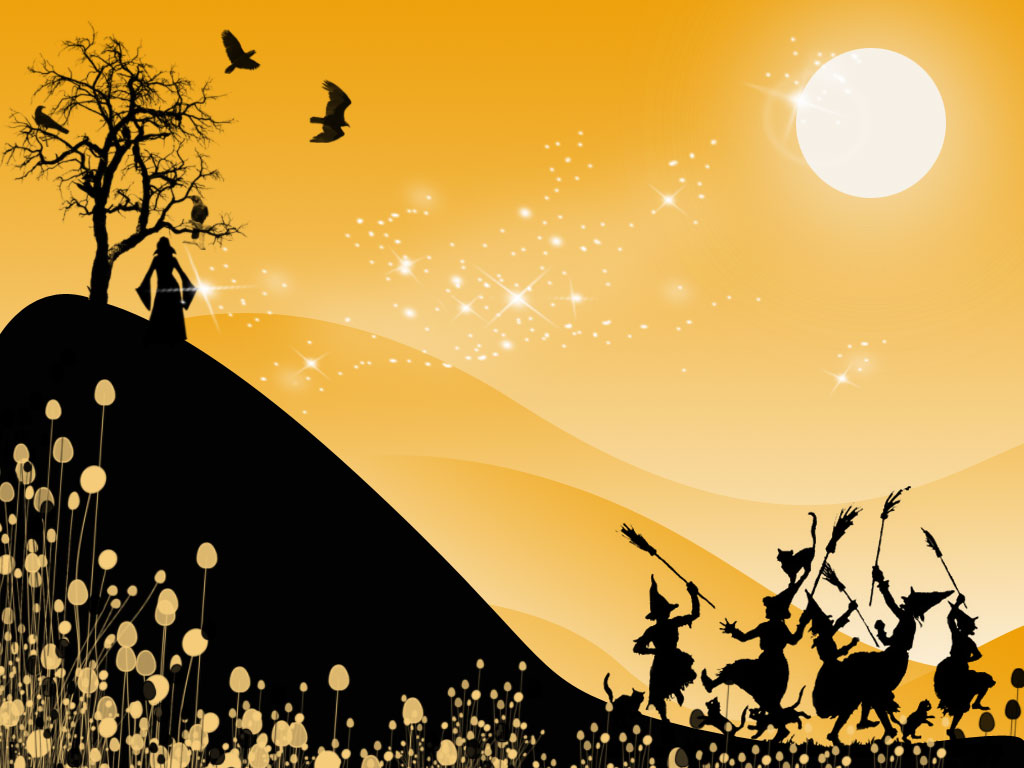 						Kenneth Bush Solicitors invites you to join us for some Halloween Fun  to raise money for the Queen Elizabeth Hospital “Wheelchair Appeal”Win Prizes for: Colouring the best spooky mask (6 & under and 7 & over) Popping Balloons to find the Golden Prize                 Special thanks to Sealife Centre, Majestic Cinema, Strikes Bowling and Planet Zoom for their kind donationsAlso… Decorate the scariest biscuitGuess how many sweets in the jar – winner takes all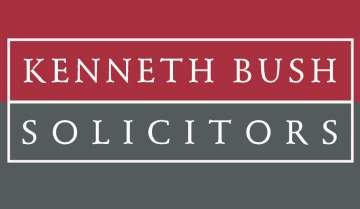 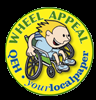 